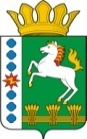 КОНТРОЛЬНО-СЧЕТНЫЙ ОРГАН ШАРЫПОВСКОГО РАЙОНАКрасноярского краяЗаключениена проект постановления администрации Шарыповского района «О внесении изменений в постановление администрации Шарыповского района от 30.10.2013 № 838-п «Об утверждении  муниципальной программы Шарыповского района «Управление муниципальными финансами  Шарыповского района» (от 31.01.2014 № 36-п, от 28.10.2014 № 841-п, от 30.12.2014 № 1051-п, от 01.12.2015 № 663-п, от 03.03.2016 № 108-п, от 28.11.2016 № 519-п, от 25.10.2017 № 667-п, от 24.11.2017 № 773-п, от 22.11.2018 № 808-п)22 августа 2019 год 									№ 94Настоящее экспертное заключение подготовлено Контрольно – счетным органом Шарыповского района на основании ст. 157 Бюджетного  кодекса Российской Федерации, ст. 9 Федерального закона от 07.02.2011 № 6-ФЗ «Об общих принципах организации и деятельности контрольно – счетных органов субъектов Российской Федерации и муниципальных образований», ст. 15 Решения Шарыповского районного Совета депутатов от 20.09.2012 № 31/289р «О внесении изменений и дополнений в Решение Шарыповского районного Совета депутатов от 21.06.2012 № 28/272р «О создании Контрольно – счетного органа Шарыповского района» (от 20.03.2014 № 46/536р, от 25.09.2014 № 51/573р, от 26.02.2015 № 56/671р) в соответствии со стандартом организации деятельности Контрольно-счетного органа Шарыповского района СОД 2 «Организация, проведение и оформление результатов финансово-экономической экспертизы проектов Решений Шарыповского районного Совета депутатов и нормативно-правовых актов по бюджетно-финансовым вопросам и вопросам использования муниципального имущества и проектов муниципальных программ» утвержденного приказом Контрольно-счетного органа Шарыповского района от 16.12.2013 № 29.Представленный на экспертизу проект постановления администрации Шарыповского района «О внесении изменений в постановление администрации Шарыповского района от 30.10.2013 № 838-п «Об утверждении  муниципальной программы Шарыповского района «Управление муниципальными финансами  Шарыповского района»  (от 31.01.2014 № 36-п, от 28.10.2014 № 841-п, от 30.12.2014 № 1051-п, от 01.12.2015 № 663-п, от 03.03.2016 № 108-п, от 28.11.2016 № 519-п, от 25.10.2017 № 667-п, от 24.11.2017 № 773-п, от 22.11.2018 № 808-п) направлен в Контрольно – счетный орган Шарыповского района 22 августа 2019 года. Разработчиком данного проекта Программы является Финансово – экономическое управление администрации  Шарыповского района.Основанием для разработки муниципальной программы является:- статья 179 Бюджетного кодекса Российской Федерации;- постановление администрации Шарыповского района от 30.07.2013 № 540-п «Об утверждении Порядка принятия решений о разработке муниципальных программ Шарыповского района, их формировании и реализации» (в ред. от 29.06.2015 № 407-п, от 05.12.2016 № 535-п);- распоряжение администрации Шарыповского района от 02.08.2013 № 258-р «Об утверждении перечня муниципальных программ Шарыповского района» (в ред. от 29.07.2014 № 293а-р, от 17.06.2016 № 235-р, от 01.08.2017 № 283-р, от 08.05.2018 № 171-р).Исполнитель Программы  Финансово – экономическое управление администрации  Шарыповского района.Соисполнитель Программы администрация Шарыповского района.Подпрограммы:Создание условий для эффективного и ответственного управления муниципальными финансами, повышения устойчивости бюджетов поселений Шарыповского района.Организация и ведение бухгалтерского, бюджетного и налогового учетов и формирование отчетности централизованной бухгалтерией.Обеспечение реализации муниципальной программы и прочие мероприятия.Целью Программы является обеспечение долгосрочной сбалансированности и устойчивости бюджетов поселений Шарыповского района, повышение качества и прозрачности управления муниципальными финансами.Мероприятие проведено 22 августа 2019 года.В ходе подготовки заключения Контрольно – счетным органом Шарыповского района были проанализированы следующие материалы:- проект постановления администрации Шарыповского района «О внесении изменений в постановление администрации Шарыповского района от 30.10.2013 № 838-п «Об утверждении  муниципальной программы Шарыповского района «Управление муниципальными финансами  Шарыповского района»  (от 31.01.2014 № 36-п, от 28.10.2014 № 841-п, от 30.12.2014 № 1051-п, от 01.12.2015 № 663-п, от 03.03.201 № 108-п, от 28.11.2017 № 519-п, от 25.10.2017 № 667-п, от 24.11.2017 № 773-п, от 22.11.2018 № 808-п);- проект паспорта муниципальной программы «Управление муниципальными финансами  Шарыповского района».Рассмотрев представленные материалы к проекту муниципальной программы «Управление муниципальными финансами  Шарыповского района»  установлено следующее:В соответствии с проектом паспорта Программы происходит изменение по строке (пункту) «Ресурсное обеспечение муниципальной программы».После внесения изменений строка  будет читаться:Увеличение бюджетных ассигнований по муниципальной программе в 2019 году за счет средств краевого бюджета в сумме 680 400,00 руб. (0,38%). Вносятся изменения в подпрограмму 1 «Создание условий для эффективного и ответственного управления муниципальными финансами, повышение устойчивости бюджетов поселений Шарыповского района» по строке «Объемы и источники финансирования подпрограммы».После внесения изменений строка  будет читаться:Увеличение бюджетных ассигнований по подпрограмме 1 «Создание условий для эффективного и ответственного управления муниципальными финансами, повышение устойчивости бюджетов поселений Шарыповского района» в сумме 590 400,00 руб. (0,53%) по мероприятию 1.2 «Предоставление иных межбюджетных трансфертов для регулирования сбалансированности бюджетов поселений при осуществлении полномочий по решению вопросов местного значения за счет районного бюджета».Вносятся изменения в подпрограмму 3 «Обеспечение реализации муниципальной программы и прочие мероприятия» по строке «Объемы и источники финансирования подпрограммы».После внесения изменений строка  будет читаться:По подпрограмме 3 «Обеспечение реализации муниципальной программы и прочие мероприятия» увеличение бюджетные ассигнования в сумме 90 000,00 руб. (0,31%) по мериприятию 1.1 «Руководство и управление в сфере установленных функций и полномочий органов местного самоуправления» на приобретение шкафа – купе для архива финансово - экономического управления администрации Шарыповского района и сейфа.На основании выше изложенного Контрольно – счетный орган Шарыповского района предлагает Администрации Шарыповского района утвердить изменения, вносимые в проект Постановления администрации Шарыповского района «О внесении изменений в постановление администрации Шарыповского района от 30.10.2013 № 838-п «Об утверждении  муниципальной программы Шарыповского района «Управление муниципальными финансами  Шарыповского района» (от 31.01.2014 № 36-п, от 28.10.2014 № 841-п, от 30.12.2014 № 1051-п, от 01.12.2015 № 663-п, от 03.03.201 № 108-п, от 28.11.2017 № 519-п, от 25.10.2017 № 667-п, от 24.11.2017 № 773-п, от 22.11.2018 № 808-п).Председатель Контрольно – счетного органа			                      			Г.В. СавчукАудитор Контрольно – счетного органа							И.В. ШмидтРесурсное обеспечение муниципальной программыПредыдущая редакцияПредлагаемая редакция (проект Постановления)Ресурсное обеспечение муниципальной программыОбщий объем бюджетных ассигнований на реализацию муниципальной программы составляет 180 696 623,00 руб., в том числе:Объем финансирования по годам реализации муниципальной программы:2019 год – 60 415 631,00 руб.;2020 год – 59 672 081,00 руб.;2021 год – 60 608 911,00 руб.За счет средств краевого бюджета в сумме 21 875 400,00 руб., из них:2019 год – 8 413 600,00 руб.;2020 год – 6 730 900,00 руб.;2021 год – 6 730 900,00 руб.За счет средств районного бюджета в сумме 158 821 223,00  руб., из них:2019 год – 52 002 031,00 руб.;2020 год – 52 941 181,00 руб.;2021 год – 53 878 011,00 руб.За счет средств внебюджетных источников  0,00 руб., из них:2019 год – 0,00 руб.;2020 год – 0,00 руб.;2021 год – 0,00 руб.Общий объем бюджетных ассигнований на реализацию муниципальной программы составляет 181 377 023,00 руб., в том числе:Объем финансирования по годам реализации муниципальной программы:2019 год – 61 096 031,00 руб.;2020 год – 59 672 081,00 руб.;2021 год – 60 608 911,00 руб.За счет средств краевого бюджета в сумме 21 875 400,00 руб., из них:2019 год – 8 413 600,00 руб.;2020 год – 6 730 900,00 руб.;2021 год – 6 730 900,00 руб.За счет средств районного бюджета в сумме 159 501 623,00  руб., из них:2019 год – 52 682 431,00 руб.;2020 год – 52 941 181,00 руб.;2021 год – 53 878 011,00 руб.За счет средств внебюджетных источников  0,00 руб., из них:2019 год – 0,00 руб.;2020 год – 0,00 руб.;2021 год – 0,00 руб.Объемы и источники финансирования подпрограммыПредыдущая редакцияПредлагаемая редакция (проект Постановления)Объемы и источники финансирования подпрограммыОбщий объем бюджетных ассигнований на реализацию муниципальной программы составляет 112 370 280,00 руб., в том числе:За счет средств краевого бюджета в сумме 21 875 400,00 руб., из них:2019 год – 8 413 600,00 руб.;2020 год – 6 730 900,00 руб.;2021 год – 6 730 900,00 руб.За счет средств районного бюджета в сумме 90 494 880,00  руб., из них:2019 год – 28 711 250,00 руб.;2020 год – 30 423 400,00 руб.;2021 год – 31 360 230,00 руб.Общий объем бюджетных ассигнований на реализацию муниципальной программы составляет 112 960 680,00 руб., в том числе:За счет средств краевого бюджета в сумме 21 875 400,00 руб., из них:2019 год – 8 413 600,00 руб.;2020 год – 6 730 900,00 руб.;2021 год – 6 730 900,00 руб.За счет средств районного бюджета в сумме 91 085 280,00  руб., из них:2019 год – 29 301 650,00 руб.;2020 год – 30 423 400,00 руб.;2021 год – 31 360 230,00 руб.Объемы и источники финансирования подпрограммыПредыдущая редакцияПредлагаемая редакция (проект Постановления)Объемы и источники финансирования подпрограммыОбщий объем бюджетных ассигнований на реализацию подпрограммы за счет средств районного бюджета составляет  28 583 700,00 руб., в том числе:2019 год – 9 527 900,00 руб.;2020 год – 9 527 900,00 руб.;2021 год – 9 527 900,00 руб.Общий объем бюджетных ассигнований на реализацию подпрограммы за счет средств районного бюджета составляет  28 673 700,00 руб., в том числе:2019 год – 9 617 900,00 руб.;2020 год – 9 527 900,00 руб.;2021 год – 9 527 900,00 руб.